СОЁЛЫН БҮТЭЭЛЧ ҮЙЛДВЭРЛЭЛИЙГ ДЭМЖИХ ТУХАЙ ХУУЛИЙН ТӨСЛИЙН ҮР НӨЛӨӨГ ҮНЭЛЭХ СУДАЛГААНЫ ТАЙЛАННЭГ. ЕРӨНХИЙ ЗҮЙЛЭнэхүү үнэлгээг Соёлын яамнаас боловсруулсан Соёлын бүтээлч үйлдвэрлэлийг дэмжих тухай хуулийн төслийн зүйл, хэсэг, заалтад Хууль тогтоомжийн тухай хуулийн 17 дугаар зүйлд заасны дагуу дүн шинжилгээ хийх, үр нөлөөг тооцож, давхардал, хийдэл, зөрчлийг илрүүлэн, хуулийн зүйл, заалтыг ойлгомжтой, хэрэгжих боломжтой байдлаар боловсруулахад зөвлөмж өгөх зорилгоор гүйцэтгэлээ. Соёлын бүтээлч үйлдвэрлэлийг дэмжих тухай хуулийн /цаашид “хуулийн төсөл” гэх/ үр нөлөөг үнэлэх ажиллагааг Засгийн газрын 2016 оны 59 дүгээр тогтоолын 3 дугаар хавсралтаар батлагдсан “Хуулийн төслийн үр нөлөө тооцох аргачлал”-д /цаашид “Аргачлал” гэх/ заасны дагуу дараах үе шатаар хийлээ.Шалгуур үзүүлэлтийг сонгох;Хуулийн төслөөс үр нөлөө тооцох хэсгээ тогтоох;Урьдчилан сонгосон шалгуур үзүүлэлтэд тохирох шалгах хэрэгслийн дагуу үр нөлөөг тооцох;Үр дүнг үнэлэх, зөвлөмж өгөх. ХОЁР. ХУУЛИЙН ТӨСЛИЙН ҮР НӨЛӨӨГ ҮНЭЛЭХ ШАЛГУУР ҮЗҮҮЛЭЛТИЙГ СОНГОСОН БАЙДАЛ, ҮНДЭСЛЭЛТус үнэлгээний ажлыг хийж гүйцэтгэхдээ хуулийн төслийн зорилго, хамрах хүрээ, зохицуулах асуудалтай уялдуулан Аргачлалын 2.9-д заасныг үндэслэн 6 шалгуур үзүүлэлтээс дараах 5 шалгуур үзүүлэлтийг сонголоо. Үүнд:Зорилгод хүрэх байдал;			Практикт хэрэгжих боломж;Ойлгомжтой байдал;Хүлээн зөвшөөрөгдөх байдал;Харилцан уялдаа зэрэг болно.Хуулийн төслийн үр нөлөөг үнэлэх шалгуур үзүүлэлтийг сонгосон үндэслэл: Зорилгод хүрэх байдал: Соёлын бүтээлч үйлдвэрлэлийг дэмжих тухай хуулийн төсөл нь соёлын бүтээлч үйлдвэрлэлд төрөөс үзүүлэх дэмжлэгийн хамрах хүрээ, хэрэгжүүлэх журмыг зохицуулсан анхдагч хуулийн төсөл юм. Соёлын бүтээлч үйлдвэрлэлийг дэмжих тухай хуулийг батлан хэрэгжүүлснээр салбарт үйл ажиллагаа явуулах этгээдүүдэд дэмжлэгийг хэрхэн бодитой үзүүлэх, энэ нь хэрэгжих боломжтой эсэхийг тооцон судлах үүднээс тус шалгуур үзүүлэлтийг сонгосон болно.Энэхүү үнэлгээг хийхийн тулд хуулийн төсөлд тусгагдсан дэмжлэгийн зохицуулалт нь хуулийн төслийн үзэл баримтлал, хуулийн төсөл боловсруулах болсон үндэслэл, шаардлага, хуулийн төслийн зорилгод нийцэх эсэхийг сонгож авав. Практикт хэрэгжих боломж:Соёлын бүтээлч үйлдвэрлэлийг дэмжих тухай хуулийн хүрээнд дэмжлэгийг хэрхэн, хэнд хүргэх зохицуулалтыг нарийвчлан тодорхойлох шаардлагатай. Өөрөөр хэлбэл, дэмжлэг үзүүлэх этгээд болон дэмжлэг авах этгээд, тэдгээрийн бүртгэл, дэмжлэгийн хэлбэр, төрлийг тодорхойлох, улмаар хуулийн зохицуулалт болон техникийн нөхцөл шаардлага нь  уг хуулийг хэрэгжүүлэх бодит боломжтой  эсэхийг тогтоох зорилгоор энэхүү шалгуурыг сонголоо.  Ойлгомжтой байдал: Хуулийн төсөл нь түүнийг хэрэглэх, хэрэгжүүлэх этгээдүүдийн хувьд ойлгомжтой, логик дараалалтай томьёологдсон эсэхийг шалгах үүднээс хамаарах этгээдүүдээс санал авах, хуулийн төсөл нь Хууль тогтоомжийн тухай хууль, Хууль тогтоомжийн төсөл боловсруулах аргачлалд заасан шаардлагыг хангасан эсэхийг хянах байдлаар үнэлгээг хийхээр сонголоо. Хүлээн зөвшөөрөгдөх байдал: Хуулийн төсөлд эрх ашиг нь хөндөгдөх этгээдүүд бол үндсэндээ соёлын бүтээлч үйлдвэрлэлд үйл ажиллагаа эрхлэх хувь хүн, хуулийн этгээдүүд болон төрийн чиг үүрэг бүхий байгууллагууд байхаар сонголоо.Харилцан уялдаа: Хуулийн төслийн эх бичвэр нь хүчин төгөлдөр үйлчилж байгаа бусад хууль тогтоомж болон төсөлд тусгагдсан зохицуулалт нь өөр хоорондоо зөрчилгүй байх, хуулиар үүрэг хүлээсэн субъектүүдийн чиг үүрэг давхардал, зөрчилдөөнгүй байх шаардлагатай. Хуулийн төслийг бүхэлд нь Монгол Улсын Үндсэн хууль, Хөрөнгө оруулалтын тухай хууль, Мэргэжлийн боловсрол, сургалтын тухай хууль,  Зөрчлийн тухай хууль, Зөрчил шалган шийдвэрлэх тухай хууль, Аж ахуйн нэгжийн орлогын албан татварын тухай хууль, Хувь хүний орлогын албан татварын тухай хууль, Үл хөдлөх эд хөрөнгийн албан татварын тухай хууль, Газрын тухай хууль, Газрын төлбөрийн тухай хууль, Зар сурталчилгааны тухай хууль,  Жижиг, дунд үйлдвэр, үйлчилгээг дэмжих тухай хууль, Төрийн болон орон нутгийн өмчийн хөрөнгөөр бараа, ажил, үйлчилгээ худалдан авах тухай хууль, Хөрөнгө оруулалтын сангийн тухай хууль, Соёлын өвийн тухай хууль, Зээлийн батлан даалтын сангийн тухай хууль, Нэмэгдсэн өртгийн албан татварын тухай, Гаалийн татвар, гаалийн тарифын тухай хууль зэрэг холбогдох бусад хуульд нийцсэн эсэхийг аргачлалд заасан асуултад хариулах байдлаар үнэлгээг хийхээр тооцов. ГУРАВ. ХУУЛИЙН ТӨСЛӨӨС ҮР НӨЛӨӨГ ҮНЭЛЭХ ХЭСГИЙГ 
ТОГТООСОН БАЙДАЛСонгосон шалгуур үзүүлэлтийн дагуу үр нөлөөг үнэлэхэд хамруулах хэсэг, түүнийг шалгах хэрэгслийг дараах байдлаар тогтоолоо. Хүснэгт-1ДӨРӨВ. УРЬДЧИЛАН СОНГОСОН ШАЛГУУР ҮЗҮҮЛЭЛТЭД ТОХИРОХ ШАЛГАХ ХЭРЭГСЛИЙН ДАГУУ ҮР НӨЛӨӨГ ТООЦСОН БАЙДАЛ1.Зорилгод хүрэх байдалХуулийн төслийн үзэл баримтлалд тусгасан хуулийн төсөл боловсруулах болсон үндэслэл, хэрэгцээ шаардлагад хуулийн төслийн зорилго, зорилт, зохицуулалтууд нь нийцэж байгаа эсэхэд дүн шинжилгээ хийж, харьцуулна. Монгол Улсын Үндсэн хуулийн Удиртгал хэсэгт “Монголын ард түмэн бид... төрт ёс, түүх, соёлынхоо уламжлалыг нандигнан өвлөж, хүн төрөлхтний соёл иргэншлийн ололтыг хүндэтгэн үзэж...” гэж, Тавдугаар зүйлийн 1 дэх хэсэгт “Монгол Улс дэлхийн эдийн засгийн хөгжлийн түгээмэл хандлага, өөрийн орны өвөрмөц онцлогт нийцсэн олон хэвшил бүхий эдийн засагтай байна” гэж, Долдугаар зүйлийн 1 дэх хэсэгт “Монголын ард түмний түүх, соёлын дурсгалт зүйл, шинжлэх ухаан, оюуны өв төрийн хамгаалалтад байна” гэж, мөн зүйлийн 2 дахь хэсэгт “Иргэний туурвисан оюуны үнэт зүйл бол зохиогчийнх нь өмч, Монгол Улсын үндэсний баялаг мөн” гэж, Арван зургадугаар зүйлийн 8 дахь хэсэгт  Монгол Улсын иргэн “соёл, урлаг, шинжлэх ухааны үйл ажиллагаа явуулах, бүтээл туурвих, үр шимийг нь хүртэх эрхтэй. Зохиогч, шинэ бүтээл, нээлтийн эрхийг хуулиар хамгаална” гэж тус тус заасан.Харин “Эдийн засаг, нийгэм соёлын эрхийн тухай олон улсын пакт”-ын 15 дугаар зүйлд “Хүн бүр соёлын амьдралд оролцох, шинжлэх ухааны дэвшлийн үр дүнг ашиглах, үүнийг хэрэглэх, өөрийнхөө туурвисан шинжлэх ухаан, утга зохиол, уран сайхны аливаа бүтээлтэй холбогдон үүссэн ёс суртахууны болон эд материалын ашиг сонирхлыг хамгаалуулах эрхтэй” гэж тунхагласан.	Мөн Монгол Улсын Их Хурлын 2010 оны 48 дугаар тогтоолоор баталсан Монгол Улсын Үндэсний аюулгүй байдлын үзэл баримтлалын Соёл иргэншлийн аюулгүй байдлыг тодорхойлсон  хэсгийн 3.1.4-т “Монголын түүх, хэл, соёл, шашин, зан заншлыг хамгаалах, хөгжүүлэх, судлах ажлыг төр ивээлдээ авч, ном, сурах бичиг, кино урлагийн бүтээл туурвилыг онцгойлон урамшуулна, дэлхийн бусад орон, түүний дотор гуравдагч хөрш орнуудтай соёлын салбарт өргөн харилцаа хөгжүүлнэ” гэж, Эдийн засгийн аюулгүй байдлыг хангах хэсгийн 3.2.1-д “Эдийн засгийн өөрийгөө тэтгэх чадавхыг бүрдүүлж, тодорхой салбарт олон улсын тавцанд өрсөлдөх чадвартай олон тулгуурт эдийн засгийн бүтцийг бий болгоно, шинжлэх ухааны шинжилгээ, судалгаа, инновацийг стратегийн ач холбогдолтой салбаруудад төвлөрүүлж, эдийн засгийн бүтээмж, өрсөлдөх чадавхыг нэмэгдүүлнэ” гэж тус тус тогтоосон. 	Монгол Улсын Их Хурлын 2020 оны 52 дугаар тогтоолоор баталсан “Алсын хараа-2050” Монгол Улсын урт хугацааны хөгжлийн бодлогын Зорилт 1.2-т “Үндэсний оюун санаа, өв соёл, сэтгэлгээнд тулгуурласан бүтээгч монгол хүн төвтэй нүүдлийн соёл иргэншлийг хадгалсан тэргүүлэх улс болно. Монгол хүний оюуны бүтээлийг дэлхийн зах зээлд сурталчлах төсөл хэрэгжүүлж, үндэсний уламжлалт соёлын өвийг харилцаат хотуудын хамтын ажиллагааны хүрээнд сурталчилна.” гэж, Зорилт 9.5-д “Үндэсний онцлог бүхий аялал жуулчлал, соёлын үйлчилгээ, үйлдвэрлэлийг бий болгосон, Зүүн хойд азийн тээвэр, логистикийн болон олон улсын харилцааны зангилаа төв болсон дагуул хотуудыг хөгжүүлнэ. Соёлын аялал жуулчлал, бүтээлч үйлдвэрлэлийг хөгжүүлэх эрх зүйн орчныг бүрдүүлж, соёл, урлагийн зах зээлийг өргөжүүлэхэд салбар хоорондын уялдаа холбоог сайжруулна.” гэж тус тус заасан.  Монгол Улсын Их Хурлын 2020 оны 23 дугаар тогтоолоор баталсан Монгол Улсыг 2021-2025 онд хөгжүүлэх таван жилийн үндсэн чиглэлийн 4.2.4-т “бүтээлч үйлдвэрлэл (соёл урлаг, кино урлаг, дуу хөгжим, дизайн, архитектур)-ийн хөгжлийн бодлогын суурь тавигдана.” гэж заасан.   Монгол Улсын Их Хурлын 2020 оны 24 дүгээр  тогтоолоор баталсан Монгол Улсын Засгийн газрын 2020-2024 үйл ажиллагааны хөтөлбөрийн 2.6-д “Үндэсний үнэт зүйл, уламжлалт өв соёлоо дээдэлж, иргэдийг соён гэгээрүүлж, соёлын бүтээлч үйлдвэрлэлийг хөгжүүлэн, дэлхийн нүүдлийн соёл иргэншлийн төв болно.” гэж, 2.6.3-т “Соён гэгээрүүлэх үйл ажиллагааг идэвхжүүлж, үндэсний агуулгатай инноваци шингэсэн соёлын бүтээлч үйлдвэрлэл-инновацийн салбарыг хөгжүүлж, монгол брэндийг бий болгож, соёл, урлагийн эдийн засаг, нийгмийн үр өгөөжийг нэмэгдүүлнэ” гэж тус тус тусгасан. Монгол Улсын Их Хурлын 2012 оны 52 дугаар тогтоолоор баталсан Төрөөс соёлын талаар баримтлах бодлогын 4.1.5-д “соёлын үйл ажиллагааг дэмжих хөрөнгө оруулалт, гааль, санхүү, зээл, татварын оновчтой бодлого боловсруулан хэрэгжүүлэх, гадаад, дотоодын хөрөнгө оруулагч, хандивлагч, ивээн тэтгэгчийг дэмжиж, хамтран ажиллах эрх зүйн орчин бүрдүүлэх” гэж, 4.1.8-д “Соёлын бүтээлч үйлдвэрлэл, соёлын аялал жуулчлалыг хөгжүүлэх эрх зүйн үндсийг бүрдүүлж соёлын тогтвортой хөгжилд хувь нэмэр оруулах, соёл, урлагийн зах зээлийг өргөжүүлэхэд салбар хоорондын уялдаа, холбоог сайжруулах” гэж 4.2.5-д “соёлын чиглэлээр жижиг, дунд үйлдвэр байгуулж ажиллуулах иргэн, байгууллага, аж ахуйн нэгжийн санал санаачилгыг дэмжих” гэж, 4.4.5-д “Соёлын бүтээлч үйлдвэрлэл, соёлын аялал жуулчлалыг хөгжүүлэхэд гадаад улсын туршлагаас суралцах чиглэлээр идэвхтэй үйл ажиллагаа явуулах” гэж тус тус заасан.Түүнчлэн, Засгийн газрын 2015 оны 509 дүгээр тогтоолоор батлагдсан “Соёлын үйлдвэрлэл” үндэсний хөтөлбөрийн 4.1.3-т “Соёлын үйлдвэрлэлийг зээлийн батлан даалт, нэмэгдсэн өртгийн болон гаалийн татвар, хөрөнгө оруулалтын бодлогоор дэмжих” гэж заасан.Дээрх хэрэгцээ шаардлагыг үндэслэн Соёлын бүтээлч үйлдвэрлэлийг дэмжих тухай хуулийн төслийг боловсруулсан байна. Энэ Энэ хуулийн зорилт нь соёлын бүтээлч үйлдвэрлэлд үзүүлэх дэмжлэгийн хамрах хүрээ, хэлбэр, удирдлага зохион байгуулалтын эрх зүйн үндсийг тогтоох, дэмжлэгийн хэрэгжилтэд хяналт тавих, ил тод байдлыг хангах болон хариуцлага тооцохтой холбогдсон харилцааг зохицуулахад оршино.Хуулийн төсөлд соёлын бүтээлч үйлдвэрлэлийг бүртгэлжүүлэх, мэдээллийн сан үүсгэх, ил тод байдлыг хангах, шударга өрсөлдөөнийг дэмжих улмаар салбарт хөрөнгө оруулагчийг мөн бүртгэх, соёлын бүтээлч үйлдвэрлэлд үзүүлж болох дэмжлэгийн төрлийг нарийвчлан тусгасан байна. Соёлын бүтээлч үйлдвэрлэл эрхлэгч нарыг бүртгэснээр тэдгээрт үзүүлэх бодлогын дэмжлэгийг тодорхойлоход бодитой нөлөөлөл үзүүлэх бөгөөд энэ нь тус салбарын цаашдын хөгжлийг тодорхойлох суурь болох юм. Түүнчлэн, соёлын бүтээлч үйлдвэрлэл дэх бизнесийг өргөжүүлэхэд шууд нөлөөлөл үзүүлэх дэмжлэгийн төрлийг тодорхойлсон бөгөөд төрөөс шууд мөнгөн татаасаар дэмжихээс гадна, татвар, хураамжаас хөнгөлөх, чөлөөлөх зэрэг зөөлөн дэд бүтцээр хангах, үйл ажиллагааг дэмжих хатуу дэд бүтцээр дэмжих, кластераар хөгжих боломжийг бүрдүүлснээр салбарыг эдийн засаг, нийгмийн үр өгөөжийг тэтгэж, улмаар хуулийн зорилгод нийцсэн соёлын бүтээлч үйлдвэрлэлийг дэмжих боломжийг бүрдүүлжээ.Соёлын бүтээлч үйлдвэрлэлийг дэмжих тухай хууль батладснаар соёлын бүтээлч үйлдвэрлэлийг хөгжүүлэх эрх зүйн орчин бүрдэж, соёлын үйл ажиллагаанд хүний бүтээлч сэтгэлгээ, авьяас билэг, ур чадварын үр дүнд техник технологи, инноваци, оюуны өмчид суурилсан, нэмүү өртөг шингэсэн бүтээгдэхүүн, үйлчилгээг бий болгож мэдлэгт суурилсан эдийн засгийг хөгжүүлэх нөхцөл бүрдэнэ. 	Монгол Улсын урт болон дунд хугацааны хөгжлийн бодлогын баримт бичгүүдэд заасан “Монгол хүний оюуны бүтээлийг дэлхийн зах зээлд сурталчлах төсөл хэрэгжүүлж, инноваци шингэсэн соёлын бүтээлч үйлдвэрлэл-инновацийн салбарыг хөгжүүлж, монгол брэндийг бий болгож, соёл, урлагийн эдийн засаг, нийгмийн үр өгөөжийг нэмэгдүүлнэ” гэснийг хэрэгжүүлэхэд бодитой боломжтой болно. Мөн соёлын бүтээлч үйлдвэрлэлийг төсөв, хөрөнгө оруулалтын бодлогоор дэмжиснээр ажлын байрыг бий болгож, салбарт ажиллаж буй иргэд тэр дундаа эмэгтэйчүүдийн ажил эрхлэлт нэмэгдэх, жижиг, дунд үйлдвэрлэлийн үйл ажиллагааг бодитоор дэмжих нөхцөл бүрдэнэ.Тодорхой төрлийн татварын дэмжлэг үзүүлэх нь нэг талаас төсвийн зарлага боловч нөгөө талаас иргэдийн амьжиргаанд нөлөөлж, эдийн засгийг тэлэх ач холбогдолтой болно. Соёлын бүтээлч үйлдвэрлэлийг дэмжих тухай хуулийг батлан хэрэгжүүлэх нь мэдлэгт суурилсан бүтээлч эдийн засгийн суурийг тавьж соёлын салбарт инноваци ноу хауг нэвтрүүлж хүн төрөлхтний соёл иргэншлийн ололтыг өөрийн соёлдоо нэвтрүүлэн, зохиогчийн эрхийг хамгаалсан, шавхагдашгүй үндэсний баялгийг үр шимийг хүртэх ач холбогдолтой байна. Гэвч шинээр хуульд тусгах зохицуулалтуудыг оновчтой хэлбэрээр хуульчлахгүй бол нийгэмд үзүүлэх сөрөг үр дагаврыг нэмэгдүүлэх эрсдэл учирч болох юм.Хуулийн төслийн зохицуулалтыг нэгтгэн дүгнэвэл, хуулийн төслийн хэрэгцээ шаардлагад үндэслэн зорилгод хүрэх боломжтой байна гэж дүгнэхээр байна.2. Практикт хэрэгжих боломжХуулийн төслийн хүрээнд соёлын бүтээлч үйлдвэрлэлтийн салбар гэдгийг тодорхойлсон нь салбарын шинэ төрлийн ангиллыг бий болгох шаардлагыг үүсгэж байна. Улмаар дэмжлэг авах этгээдийг төрөөс бүртгэх, ийнхүү бүртгэснээр дэмжлэгийн тогтолцоог хэрэгжүүлэх боломжтой болно. Монгол Улсын хувьд E Mongolia  төрийн цахим бүртгэлийн системийг ашиглаж салбарын үйлдвэрлэгч нарыг бүртгэх боломжтой гэж харж байна. Улмаар бүртгэх эрх бүхий этгээдийн хувьд өнөөдөр хүчин төгөлдөр байгаа бүтцийн хүрээнд хэрэгжих боломжтой. Харин салбарт үзүүлэх дэмжлэгийн хувьд тухайлсан дэмжлэгийг хэрэгжүүлэх хууль, эрх зүйн шинэчлэлт шаардлагатай байна.Хуулийн төслийг дагалдуулж боловсруулсан хуулиудаар дэмжлэгийг бодитой хэрэгжүүлэх боломжтой гэж дүгнэж болохоох байна. Тухайлбал, татварын дэмжлэгийг татварын хууль тогтоомжид өөрчлөлт оруулах замаар, төрийн худалдан авалтын дэмжлэгийг холбогдох хуульд өөрчлөлт оруулах замаар сонгосон нь хэрэгжих практик боломжтой байна.Соёлын бодлогын үндсэн мөн чанар нь нийгэмд хувь хүн, олон нийтийн оюун санаа, ёс зүй, ёс суртахуун, амьдралын хэв маягийг бий болгож буй бие даасан гоо зүйн илэрхийлэл, харилцааны дадлыг төлөвшүүлэхэд чиглэгддэг. Өөрөөр хэлбэл соёл урлаг бол хүн төрөлхтөнд оюун санаа, гоо зүйн таашаал өгөөд зогсохгүй нийгэмд эерэг хандлагыг төлөвшүүлэх үндэс суурь нь болж, үүний зэрэгцээ эдийн засагт өндөр өсөлтийг авч ирэх боломжтой байдаг тул уг салбарыг төрөөс бодлогоор зайлшгүй дэмжих шаардлагатай байдаг. Өргөн утгаараа соёлын бүтээлч үйлдвэрлэл нь хөрөнгө оруулалтыг татах замаар ажлын байр, нэмүү өртгийг бий болгож байдаг ч ерөнхий дүр зургаараа улс орныг сурталчлахын зэрэгцээ улс үндэстний өвөрмөц байдал, оюуны дархлааг тодорхойлж, "зөөлөн хүч" -ний бодлого болдог. Өөрөөр хэлбэл соёлын контентоор дамжуулан мэдээллийг иргэдэд хүртээмжтэйгээр түгээх замаар тэдний итгэл үнэмшлийг бий болгож, соёлын олон талт байдлыг сурталчлан энэ хэрээр хүн ардыг соён гэгээрүүлж оюуны дархлааг бий болгож байдаг тул нийгэм эдийн засгийн өндөр ач холбогдолтой, тэргүүлэх салбарт тооцож Засгийн газраас уг салбарт үзүүлж буй дэмжлэгийг төсөвт ирэх зардал гэхээс илүү хөрөнгө оруулалт гэдэг дээр улс орнууд санал нэгдэх болжээ. Иймээс ч дэлхийн өнцөг булан бүрт улс орнууд соёлын бүтээлч үйлдвэрлэлийг дэмжих төрөл бүрийн бодлогыг санаачлан соёлын бүтээлч үйлдвэрлэлийн өлгий нутаг болохыг эрмэлзэж байна. Тэр дундаа дуу-дүрсний салбар соёлын бүтээлч үйлдвэрлэлийн хамгийн ашигтай салбарт тооцогдож, цар тахлын дараа эдийн засгийг сэргээх гол салбараар нэрлэх болсныг дэлхийн улс орнуудын дэвшүүлж буй төрөл бүрийн бодлого, хөтөлбөрүүд нотолно. Тухайлбал 2019 оны 5 сарын байдлаар зөвхөн дэлгэцийн бүтээлийн төслийг өөрийн газар оронд хэрэгжүүлэх зорилготой 97 татварын дэмжлэг (буцаан олголт) дэлхийн өнцөг булан бүрд үйлчилж байгаагаас харж болно. 3.Ойлгомжтой эсэх“Ойлгомжтой байдал” гэсэн шалгуур үзүүлэлтийн хүрээнд Соёлын бүтээлч үйлдвэрлэлийг дэмжих тухай хуулийн төсөл боловсруулалтын хувьд Хууль тогтоомжийн тухай хуулийн 26, 28, 29, 30 дугаар зүйл, Хууль тогтоомжийн төсөл боловсруулах аргачлалд заасан шаардлагыг хангасан эсэхийг хянах байдлаар үнэлгээг гүйцэтгэлээ. Мөн хуулийн төсөлд холбогдох байгууллагуудаас ойлгомжтой болгох чиглэлээр ирүүлсэн санал байгаа эсэхийг нягтлан, дүн шинжилгээ хийсэн болно. Хуулийн төсөл нь 7 бүлэг, 28 зүйлтэй бөгөөд хуулийн бүлэг, зүйл, хэсэг заалтын уялдаа холбоотой ойлгомжтой болсон байна. 4.Хүлээн зөвшөөрөгдөх байдал шалгуур үзүүлэлтийн хүрээнд хуулийн төслөөс үр нөлөөг тооцох хэсгээ тогтоосон байдал Тус шалгуурын хүрээнд соёлын бүтээлч үйлдвэрлэл эрхлэгч нарыг тодорхойлох, тэдгээрийг бүртгэсний үндсэн дээр дэмжлэг үзүүүлэх нөхцөл тавьснаар салбарт ажиллагсад нь бүртгэлийн нэгдсэн тогтолцоонд шилжих шаардлага үүсч байна.Хэдийгээр зайлшгүй бүртгүүлэх шаардлагыг тавьж байгаа ч салбарт үзүүлэх дэмжлэгийг хэрэгжүүлэх, хэрэгжилтэд хяналт тавих зорилгоор бүртгэлийн тогтолцоог нэвтрүүлэх нь зайлшгүй. Мөн салбарт хөрөнгө оруулах сонирхлыг татах зорилгоор хөрөнгө оруулагч нарыг бүртгэх түүнийг оруулсан хөрөнгө оруулалтыг татвар ногдох орлогод хамруулахгүй байх зөөлөн дэд бүтцийн бодлогыг бий болгох нь хөрөнгө оруулагч нарын зүгээс хүлээн зөвшөөрөгдөхүйц зохицуулалт болсон байна.5. “Харилцан уялдаа” шалгуур үзүүлэлтийн хүрээнд хийсэн үнэлгээ: Энэ шалгуур үзүүлэлтийн хүрээнд хуулийн төслийг аргачлалд тусгасан хуулийн төслийн үр нөлөөг үнэлэх стандарт асуултуудад хариулах замаар уялдаа холбоог шалгахын тулд хуулийн төслийг бүхэлд нь авч үзлээ.Хууль тогтоомжийн төслийн үр нөлөөг үнэлэх аргачлалын 4.10-т заасан уялдаа холбоог шалгах хэрэгсэлд дурдагдсан шалгуурыг хангасан эсэх: Энэхүү шалгуур үзүүлэлтийн дагуу дүн шинжилгээ хийж үзэхэд хуулийн төслийн зүйл заалт өөр хоорондоо зөрчилдөөгүй байх бөгөөд төслийн зарим зүйл заалт Үндсэн хууль зөрчөөгүй бөгөөд үүрэг хүлээсэн байгууллага, албан тушаалтнуудын чиг үүрэгт давхардал үүсгээгүй байна.ТАВ. ҮР ДҮНГ ҮНЭЛЖ, ЗӨВЛӨМЖ ӨГСӨН БАЙДАЛҮнэлэлт, дүгнэлт Хуулийн төслийн үр нөлөөг үнэлэхдээ шалгуур үзүүлэлт бүрээр дараах байдлаар үнэлж дүгнэлээ. Зорилгод хүрэх байдал шалгуур үзүүлэлтээр: Хуулийн төслийн зохицуулалт нь хуулийн төслийг боловсруулах болсон хэрэгцээ шаардлага, үндэслэлүүдтэй нийцэж байгаа болон үзэл баримтлалаар тодорхойлсон зорилгыг бүрэн илэрхийлж чадсан эсэхэд, мөн хуулийн төслийн зорилгыг уг хуулийн бусад зохицуулалтууд хангаж, илэрхийлж чадахаар бүрэн гүйцэд томьёологдсон эсэхэд үнэлгээ хийхэд зорилгодоо хүрэх байдлын шалгуур үзүүлэлтэд нийцсэн гэж дүгнэж байна.Практикт хэрэгжих боломж гэсэн шалгуур үзүүлэлтээр: Сонгож авсан зохицуулалтын хувьд дараах дүгнэлтийг хийлээ. Хуулийн төслийн хүрээнд төрөөс үзүүлэх бүртгэл, мэдээллийн санг үүсгэх, улмаар дэмжлэгийг хэрэгжүүлэхэд шаардлагатай хуулийн өөрчлөлтийг дагалдах бусад хуулийн төсөлд тусгах замаар шийдвэрлэх шаардлагатай гэж үзлээ. Ойлгомжтой байдал шалгуур үзүүлэлтээр: Хуулийн төслийн ойлгомжтой байдлыг судлахад хуулийн төсөл нь Хууль тогтоомжийн тухай хууль, Хууль тогтоомжийн төсөл боловсруулах аргачлалд заасан шаардлагыг хангасан эсэхийг тогтоолоо. Уг дүгнэлтээр хуулийн төсөлд хоёрдмол утгатай үг хэллэг, хүч оруулсан үг хэллэг хэрэглэсэн тохиолдол илрээгүй гэж үзсэн болно. Хүлээн зөвшөөрөгдөх шалгуур үзүүлэлтээр: Энэхүү шалгуур үзүүлэлтийн хүрээнд соёлын бүтээлч үйлдвэрлэл эрхлэгч нар болон салбарт хөрөнгө оруулагч нарын зүгээс дэмжлэг авах боломж уг хуулиар бий болж байх тул хүлээн зөвшөөрөгдөхүйц болсон гэж үзэж байна.Харилцан уялдаа шалгуур үзүүлэлтээр: Энэхүү ша	лгуур үзүүлэлтийн хүрээнд хуулийн төслийг Хууль тогтоомжийн төслийн үр нөлөөг үнэлэх аргачлалд заасан асуултад хариулах байдлаар шалгасан. Харилцан уялдаатай байдлыг хангасан. Зөвлөмж:Нийэм, соёл, санхүү, эдийн засаг, хууль зүйн шинжлэх ухаан харилцан шүтэлцээтэй хөгждөг салбарууд бөгөөд хуулийн төсөлд соёлын бүтээлч үйлдвэрлэл эрхлэгч нар болон хөрөнгө оруулалтын чиглэлээр мэргэшсэн судлаач эрдэмтэд өөрсдийн санал дүгнэлтийг гаргах нь хууль тогтоомжийн хэрэгжилт, үр нөлөөнд чухал ач холбогдолтой гэсэн зөвлөмжийг өгч байна.АШИГЛАСАН ЭХ СУРВАЛЖ Соёлын бүтээлч үйлдвэрлэлийг дэмжих тухай хуулийн төслийн үр нөлөөг сонгосон шалгуур үзүүлэлтийн дагуу үнэлэхдээ дараах эх сурвалжийг ашигласан болно. Үүнд: Хууль тогтоомжийн жагсаалтМонгол Улсын Үндсэн хууль (1992);Иргэний хууль (2002);Соёлын тухай хууль (2021);Компанийн тухай хууль (2011);Төрийн болон орон нутгийн өмчийн тухай хууль (1996);Үнэт цаасны зах зээлийн тухай хууль (2013);Гаалийн тариф, гаалийн татварын тухай хууль (2008);Зөрчлийн тухай хууль (2017);Зөрчил шалган шийдвэрлэх тухай хууль (2017);Хөрөнгө оруулалтын тухай хууль (2013); Мэргэжлийн боловсрол, сургалтын тухай хууль (2009); Аж ахуйн нэгжийн орлогын албан татварын тухай хууль (2019);Хувь хүний орлогын албан татварын тухай хууль (2019);Үл хөдлөх эд хөрөнгийн албан татварын тухай хууль,Газрын тухай хууль (2002);Газрын төлбөрийн тухай хууль (1997); Зар сурталчилгааны тухай хууль (2002);  Жижиг, дунд үйлдвэр, үйлчилгээг дэмжих тухай хууль (2019); Төрийн болон орон нутгийн өмчийн хөрөнгөөр бараа, ажил, үйлчилгээ худалдан авах тухай хууль (2005);Хөрөнгө оруулалтын сангийн тухай хууль (2013);Соёлын өвийн тухай хууль (2014)Зээлийн батлан даалтын сангийн тухай хууль (2012);Нэмэгдсэн өртгийн албан татварын тухай (2015);“Төрөөс инновацийн талаар баримтлах бодлого батлах тухай” Засгийн газрын 2018 оны 233 дугаар тогтоол; “Соёлын үйлдвэрлэл” үндэсний хөтөлбөр батлах тухай Засгийн газрын 2015 оны 509 дүгээр тогтоол; НҮБ-ийн Эдийн засаг, нийгэм соёлын эрхийн тухай олон улсын пакт 1966 он;Алсын хараа-2050 Монгол Улсын урт хугацааны хөгжлийн бодлого УИХ-ын 2020 оны 52 дугаар тогтоол;Монгол Улсын Засгийн газрын 2020-2024 оны үйл ажиллагааны хөтөлбөр УИХ-ын 2020 оны 24 дүгээр тогтоол;Монгол Улсыг 2021-2025 онд хөгжүүлэх таван жилийн үндсэн чиглэл УИХ-ын 2020 оны 23 дугаар тогтоол;Хууль тогтоомжийн тухай хууль, аргачлал, гарын авлага. Хууль зүй, дотоод хэргийн яам, 2016 он;“Хууль тогтоомжийн төслийн үр нөлөөг үнэлэх аргачлал” Засгийн газрын 2016 оны 59 дүгээр тогтоолын 3 дугаар хавсралт;Соёлын бүтээлч үйлдвэрлэлийг дэмжих тухай хуулийн төслийг хэрэгцээ шаардлагын тандасан судалгааны тайлан.д/дШалгуур үзүүлэлтҮр нөлөөг үнэлэх хэсэгШалгах хэрэгсэл1Зорилгод хүрэх байдал Хуулийн төслийн холбогдох зохицуулалт Хуулийн төслийн үзэл баримтлалд дэвшүүлсэн зорилтыг хангах эсэхэд дүн шинжилгээ хийх. 2Практикт хэрэгжих боломж	Хуулийн төслийн холбогдох зохицуулалтОдоо байгаа нөөц боломжийн хүрээнд хуулийг хэрэгжүүлэх боломжтой эсэхийг тогтоох. Улмаар уг зохицуулалтын талаарх бусад орны эрх зүйн зохицуулалт, туршлагыг судлах, үүнд: соёлын бүтээлч үйлдвэрлэлийг дэмжих чиглэлээр хэрэгжүүлж буй сайн туршлага, дэмжлэгийг хэрэгжүүлэхтэй холбоотой үүсч болох бэрхшээл, түүнээс урьдчилан сэргийлэх, арга механизм зэргийг харьцуулж, цаашид Монгол Улсад хэрэгжүүлэх дэмжлэгийг судлах, холбогдох байгууллагуудын статистик мэдээ, хуулийн төсөлд ирүүлсэн саналуудад дүн шинжилгээ хийх. 3Ойлгомжтой байдал				Хуулийн төслийн зохицуулалтыг бүхэлд нь хамруулах Хууль тогтоомжийн тухай хуулийн 23, 28, 29, 30 дугаар зүйл, Хууль тогтоомжийн төсөл боловсруулах аргачлалд заасан шаардлагыг хангасан эсэхийг шалгах.4Хүлээн зөвшөөрөгдөх байдалХуулийн төслөөр дэмжлэг авах этгээд болон дэмжлэг үзүүлэх этгээдийг хамруулахПрактик нөхцөл байдалд эрх ашиг нь хөндөгдөх этгээдийг тодорхойлж, аль эрх ашгийг хэрхэн хөндөх асуудлыг тодорхойлох.4Харилцан уялдааХуулийн төслийн зохицуулалтыг бүхэлд нь хамруулахХууль тогтоомжийн тухай хуулийн 29 дүгээр зүйлийн 29.1.1, 29.1.5, 29.1.7, 29.1.10-т болон Аргачлалын 4.10-т заасан шаардлага, шалгуурыг хангасан эсэхийг шалгах. д/дАсуултХариултДүн шинжилгээ1Хуулийн төслийн зохицуулалт тухайн хуулийн зорилттой нийцэж байгаа эсэх;ТиймСудалгаагаар энэ төрлийн зөрчилтэй асуудал тогтоогдоогүй. 2Хуулийн төслийн “Хууль тогтоомж” гэсэн хэсэгт заасан хуулиудын нэр тухайн харилцаанд хамаарах хууль мөн эсэх; ТиймСудалгаагаар энэ төрлийн зөрчилтэй асуудал тогтоогдоогүй. 3Хуулийн төсөлд тодорхойлсон нэр томьёо тухайн хуулийн төслийн болон бусад хуулийн нэр томьёотой нийцэж байгаа эсэх;ТиймСудалгаагаар энэ төрлийн зөрчилтэй асуудал тогтоогдоогүй. Холбогдох хуулийн төслийг ишилсэн. 4Хуулийн төслийн зүйл, заалт тухайн хуулийн төсөл болон бусад хуулийн заалттай нийцэж байгаа эсэх;ТиймЗарчмын зөрүүтэй ямар нэгэн асуудал дүн шинжилгээний хүрээнд илрээгүй болно. Шаардлагатай хуульд холбогдох нэмэлт, өөрчлөлтийг оруулсан байна.5Хуулийн төслийн зүйл, заалт тухайн хуулийн төслийн болон бусад хуулийн заалттай давхардсан эсэх;ҮгүйСудалгаагаар энэ төрлийн зөрчилтэй асуудал тогтоогдоогүй.6Хуулийн төслийг хэрэгжүүлэх этгээдийг тодорхой тусгасан эсэх;ТиймХуулийн төслийг хэрэгжүүлэгч субъектүүдийн эрх үүргийг ялган тодорхойлсон байна. 7Хуулийн төсөлд шаардлагатай зохицуулалтыг орхигдуулсан эсэх;ҮгүйХуулийн төсөлд байх бүхий л зохицуулалтыг тусгасан гэж ойлгож байна.8Хуулийн төсөлд төрийн байгууллагын гүйцэтгэх чиг үүргийг давхардуулан тусгасан эсэх;ҮгүйСудалгаагаар ямар нэгэн зөрчилтэй зохицуулалт илрээгүй.9Төрийн байгууллагын чиг үүргийг төрийн бус байгууллага, мэргэжлийн холбоодоор гүйцэтгүүлэх боломжтой эсэх;ТиймСудалгаагаар төрийн байгууллагын чиг үүргийг төрийн бус байгууллагад шилжүүлэх зохицуулалт тусгагдсан.10Татварын хуулиас бусад хуулийн төсөлд албан татвар, төлбөр, хураамж тогтоосон эсэх;Үгүй Хяналтаар ямар нэгэн зөрчилтэй зохицуулалт илрээгүй.12Монгол Улсын Үндсэн хууль болон Монгол Улсын олон улсын гэрээнд заасан хүний эрхийг хязгаарласан зохицуулалт тусгасан эсэх;ҮгүйХяналтаар ямар нэгэн зөрчилтэй зохицуулалт илрээгүй.13Хуулийн төслийн зүйл, заалт жендэрийн эрх тэгш байдлыг хангасан эсэх;ТиймХуулийн төсөлд жендэрийн эрх тэгш байдлыг хангах зарчмыг тусгасан.14Хуулийн төсөлд шударга бус өрсөлдөөнийг бий болгоход чиглэсэн заалт тусгагдсан эсэх;ҮгүйХуулийн төсөлд тусгайлан зохицуулалт тусгагдаагүй бөгөөд энэ асуудлыг Өрсөлдөөний тухай хуулийн хүрээнд зохицуулах боломжтой. Гэхдээ үндэсний үйлдвэрлэлд давуу байдал олгох зохицуулалтыг Төрийн болон орон нутгийн өмчийн хөрөнгөөр бараа, ажил, үйлчилгээ худалдан авах тухай хуульд тусгасан15Хуулийн төсөлд авлига, хүнд суртлыг бий болгоход чиглэсэн заалт тусгагдсан эсэх;ҮгүйХяналтаар энэ төрлийн зөрчил илрээгүй. 16Хуулийн төсөлд тусгасан хориглосон хэм хэмжээг зөрчсөн этгээдэд хүлээлгэх хариуцлагын талаар тодорхой тусгасан эсэх.ТиймТухайн хуулийг зөрчсөн этгээдэд хүлээлгэх хариуцлагыг Эрүүгийн хууль, Зөрчлийн тухай хууль, Төрийн албаны тухай хууль, Захиргааны ерөнхий хуулиар зохицуулагдсан болно. Түүнчлэн хуулиар олгох дэмжлэгийг зөрчил гаргасан этгээдэд олгох зохицуулалтыг хязгаарлахаар заасан.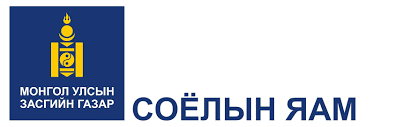 